PRIPREMA ZA PISANU PROVJERU – Mnogokuti1. Na crtu zapiši koji je mnogokut na slici.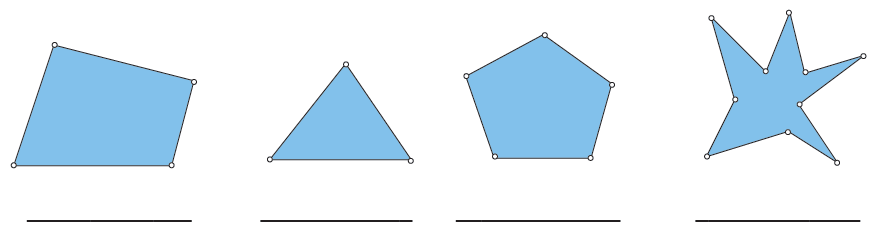 2. Koji su od nacrtanih likova mnogokuti?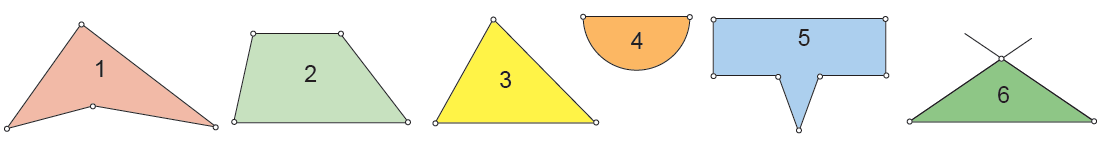 3. Izaberi riječi iz oblačića i dopuni rečenice.4. Koliko dijagonala možeš nacrtati iz jednog vrha mnogokuta ako ima:5. Koliko vrhova ima mnogokut kojemu iz jednog vrha možeš povući:a) 18 dijagonala					b) 25 dijagonala6. Koliko ukupno dijagonala možeš nacrtati u mnogokutu koji ima:7. Koliki je zbroj unutarnjih kutova ako je mnogokut:8. Koliko vrhova ima mnogokut kojem ukupno možemo nacrtati 44 dijagonala?9. Koliko se ukupno dijagonala može nacrtati u mnogokutu kod kojega se iz jednog njegovog vrhamogu/može povući 20 dijagonala?10. Iz jednoga vrha mnogokuta nacrtano je ukupno 5 dužina (dijagonala i stranica). Koji je to mnogokut?	11. Koliko stranica ima mnogokut kojemu je zbroj veličina unutarnjih kutova jednak:12. Izračunaj zbroj unutarnjih kutova mnogokuta kojemu se iz jednog vrha može nacrtati:13. Postoji li mnogokut čiji je zbroj unutarnjih kutova jednak:  14.  . Koliko ukupno dijagonala ima mnogokut čiji je zbroj veličina unutarnjih kutova:15. Iz jednoga vrha mnogokuta nacrtano je ukupno 15 dužina kojima su rubne točke vrhovi togmnogokuta. Koliki je zbroj veličina unutarnjih kutova tog mnogokuta?16. Zbroj veličina svih unutarnjih i vanjskih kutova mnogokuta jednak je 3 420°. O kojem je mnogokutu riječ?17. . Kod kojega je mnogokuta zbroj veličina unutarnjih kutova za 1 080° veći od zbroja veličina svih vanjskih kutova tog mnogokuta?18.  Koliko stranica ima mnogokut kojemu je zbroj veličina svih unutarnjih kutova 8 puta veći od zbroja veličina svih vanjskih kutova?19. . Izračunaj veličinu unutarnjeg kuta pravilnog:20. Koliko vrhova ima pravilni mnogokut čiji je unutarnji kut veličine:21. Postoji li pravilan mnogokut čiji je svaki unutarnji kut veličine 130°?22. Koliko dijagonala ima pravilan mnogokut čiji je unutarnji kut veličine 135°?23. . Izračunaj veličinu središnjeg kuta pravilnog mnogokuta ako je:24. Koliko vrhova ima pravilan mnogokut kojemu je veličina središnjeg kuta:25. Izračunaj veličine svih kutova karakterističnog trokuta pravilnog:26. Izračunaj opseg pravilnog osmerokuta sa stranicom duljine 15.4 dm.27. Izračunaj duljinu stranice pravilnog deveterokuta čiji je opseg 2.25 m.28. . Koji pravilan mnogokut čija je duljina stranice 2.8 cm ima opseg 224 mm?29. .  Zbroj veličina svih unutarnjih kutova pravilnog mnogokuta iznosi 1 800°, a duljina jedne njegove stranice jest 3 cm. Izračunaj opseg tog mnogokuta.30. Uz rub cvijetnjaka gospođe Mnogokutić oblika pravilnog osmerokuta treba zasaditi sadniceruža. Ako je stranica pravilnog osmerokuta duga 3 m, a svaku sadnicu ruže treba zasaditi na razmaku od 60 cm, koliko sadnica ruža treba kupiti?31. Izračunaj površinu pravilnog sedmerokuta ako je duljina njegove stranice 4 cm, a duljina polumjera upisane mu kružnice 3.5 cm.32. Konstruiraj mnogokute upisne u kružnicu polumjera 4 cm: (a) jednakostranični trokut; (b) pravilni šesterokut; (c) pravilni dvanaesterokut; (d) kvadrat; (e) pravilni osmerokut.33. Izračunaj veličinu nepoznatog kuta mnogokuta: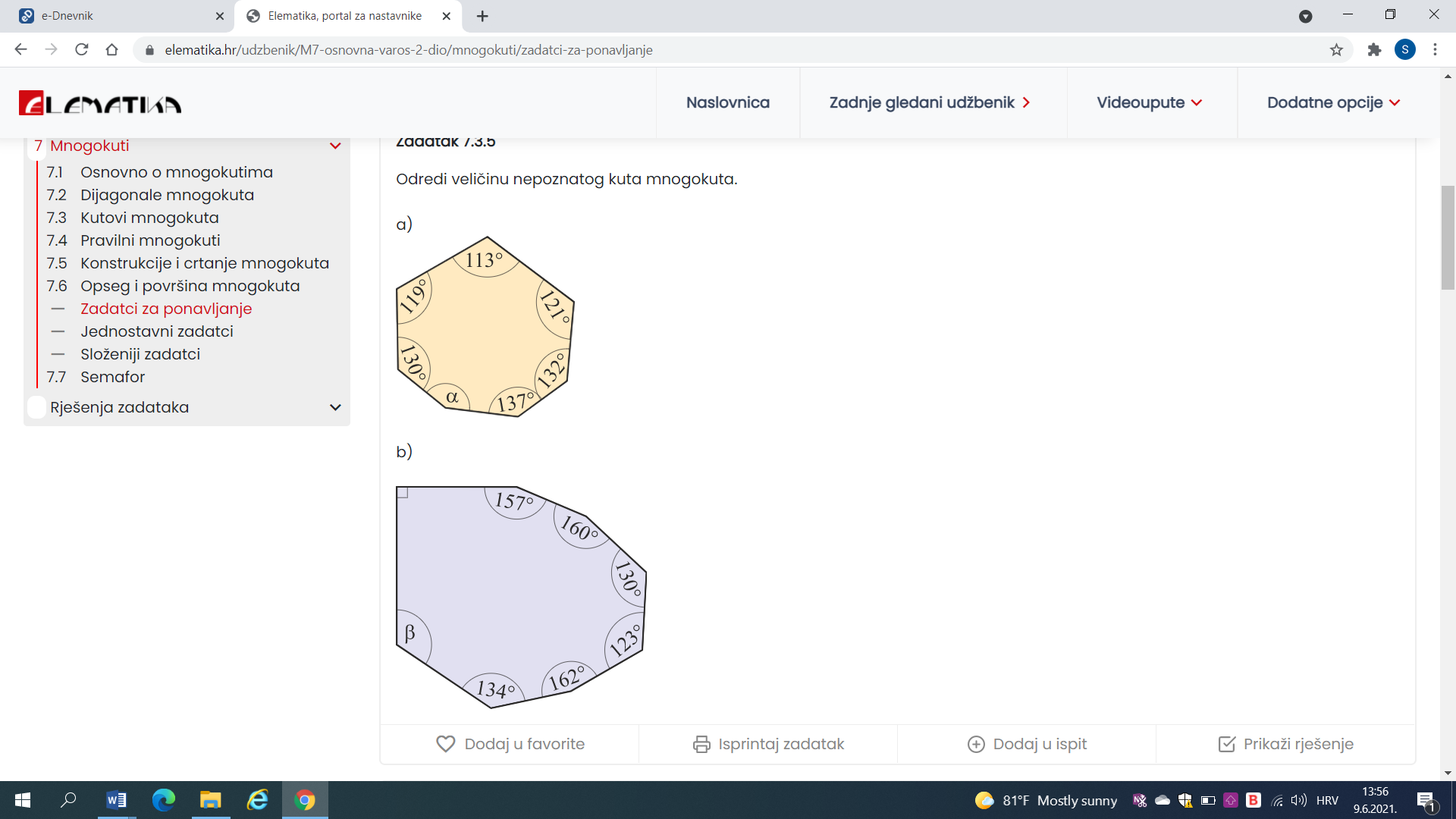 34. Izračunaj površinu pravilnog mnogokuta na slici: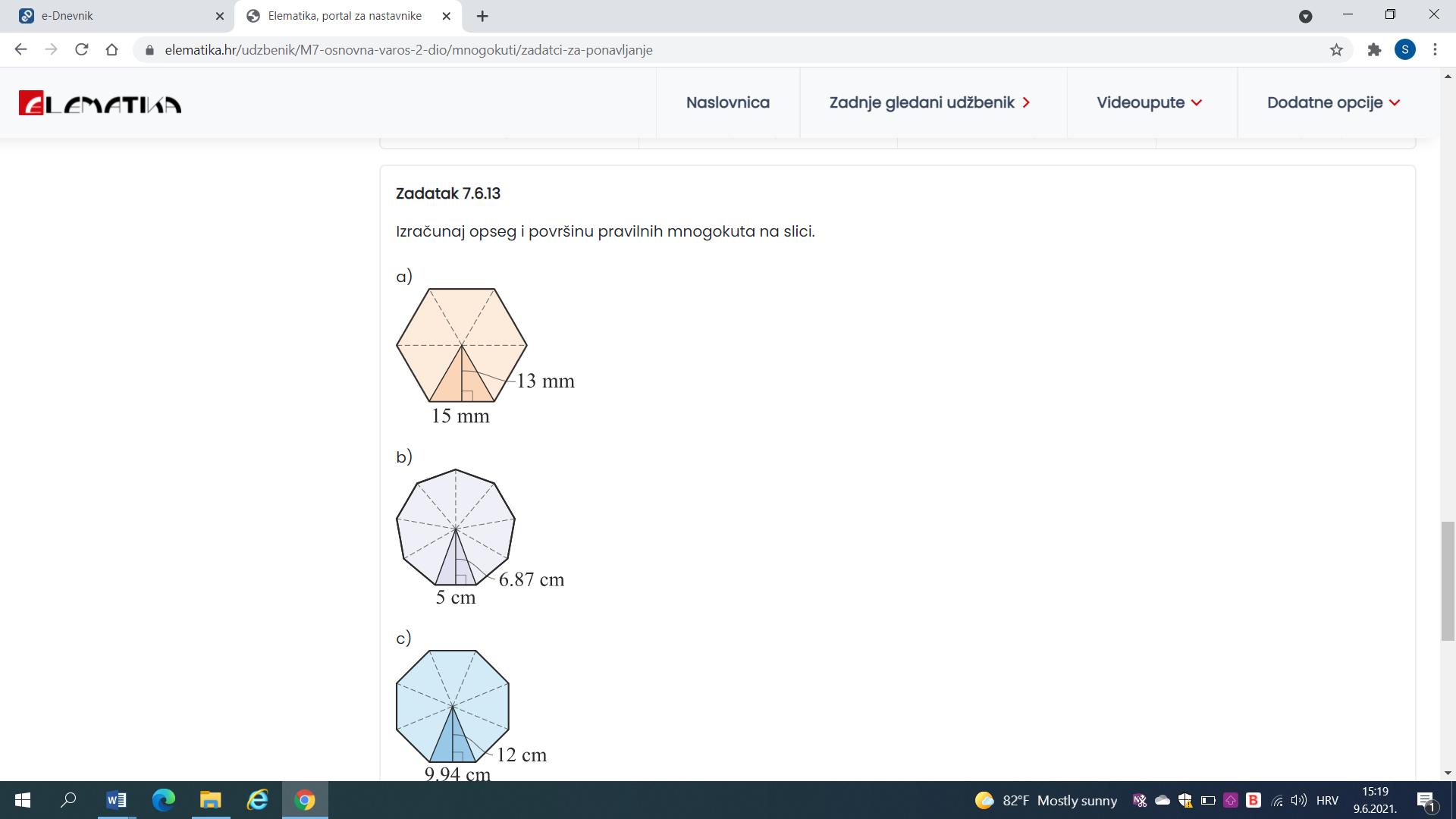 Stranice    i  su ________________ stranice.Stranice i  su ________________ stranice.Mnogokut ABCDEFG ima ________ vrhova i zovemo ga ___________________.Vrh C ima _______ nesusjedna vrha.Vrh E ima _______ susjedna vrha.a) 11 vrhovab) 6 stranicac) 7 kutovaa) 7 vrhovab) 10 stranicac) 12 kutovad) 19 vrhovaa) peterokutb) dvanaesterokutc) sedamnaesterokuta) 900°b)  1 440°c)  3 600°a) 9 dijagonalab)  14 dijagonalaa) 1640°b) 3040°a) 720°b) 2 520°a) šesterokutab) dvanaesterokutaa) 140°b) 160°a) n = 8b) n = 10 c) n = 12a)  20°b) 24°c) 45°a)  osmerokutab)  deveterokuta